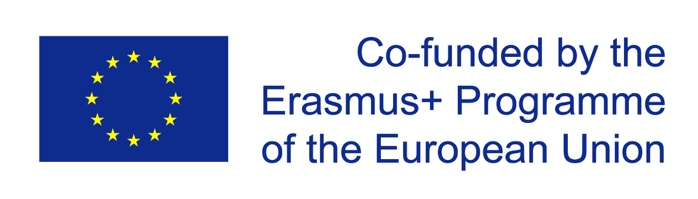 CAPACITY BUILDING IN HIGHER EDUCATIONThe Development of Doctoral Education and Research Capacities of Kyrgyzstani AcademiaDERECKA609918-EPP-1-2019-1-KG-EPPKA2-CBHE-JPKICK OFF MEETING PROGRAMMEBishkek, March 1st – 2nd, 2020Day 1 – March 01, 2020International University of the Kyrgyz RepublicChui avenue 255, 720001 BishkekConference hall 100Chair:	Ainura AdievaCo-chair:	Kenesh DzhusupovCo-chair:	Rahat BekboevaRapporteur:	Kenesh DzhusupovCo-rapporteur:	Rahat BekboevaSESSION 1	Welcome to IUKR! Introduction to the DERECKA project. Introduction of Participants14:00 – 14:05	Prof. Ainura Adieva, Rector of the International University if the Kyrgyz Republic: Welcoming speech14:05 – 14:10	Ms. Gulnara Chokusheva, Head of the National Erasmus Plus Office, Kyrgyzstan: Welcome speech14:10 – 14:15	Ms. Suusar Sh. Alynbekova, Senior Expert of the Professional Education Department of the Kyrgyz Ministry of Education and Science: Welcome speech 14:15 – 14:30	Dr. Kenesh Dzhusupov, the project coordinator: The DERECKA project14:30 – 17:00	Presentation of partner organizations & their PhD studies (15 min):Dr. Rahat R. Bekboeva, Dean of the Magistracy and PhD Programme, International University of the Kyrgyz Republic, BishkekDr. Tatiana Kalganova, Reader in Intelligent Systems, PGR Director, Director of Industrial and Applied AI Research Center Electronic and Computer Engineering, Brunel University London, UKProf. Dr. Jelena Stankeviciene, Dean of the Faculty of Business Management, Vilnius Gediminas Technical University, Vilnius, Latvia15:00-15:30			Coffee breakProf. Dr.-Ing. Marina Tropmann-Frick, Professor for Data Science, Vice Head of Department for Computer Science, Hamburg University of Applied Sciences, Hamburg, GermanyDr. Arnold Sterenharz, Managing Director, Project Management Director, EXOLAUNCH GmbH, ECM EU Academy: Training - Education – Research, Berlin, GermanyDr. Aliia E. Bazhanova, Head of the PhD Programme, International School of Medicine, Bishkek, KyrgyzstanProf. Chinara U. Adamkulova, Rector of the Diplomacy Academy at the Ministry of Foreign Affairs, Bishkek, KyrgyzstanProf. Roman K. Kalmatov, Head of the University Clinic, Osh State University, Osh, KyrgyzstanProf. Zholdozhbek D. Davletaliev, Head of the PhD Programme, Kyrgyz National Agrarian University, Bishkek, KyrgyzstanDr. Mirlan K. Chynybaev, Vice-rector of the I. Razzakov Kyrgyz State Technical University, Bishkek, KyrgyzstanDr. Aida Tologonova – Kyrgyz State University of Construction, Transport and Architect, Bishkek, Kyrgyzstan18:00	Welcome DinnerDay 2 – March 02, 2020Session 2	Project management and tasks of the single units; reporting; communicationSession 3	Administrative issuesSession 4	The DERECKA Work Plan and Tasks of the participantsSESSION 5:	The activities of the WP 1. Preparation9:30 – 9:50Project management: an overviewSustainability PlanKenesh DzhusupovRahat Bekboeva9:50 – 10:10Discussion and answers to the questions10:10 – 10:20Quality assurance of the project activitiesArnold Sterengarz10:20 – 10:30Discussion and answers to the questions10:30 – 11:00Coffee break. Informal discussion11:00 – 11:15Partnership AgreementKenesh Dzhusupov11:15 – 11:30Questions & Answers session11.30 – 12.00The accounting system and the requirements of the IUKR in matter. The filling in and managing of the EACEA formsAkzholtoy Abikova Kenesh Dzhusupov12:00 – 12:30Questions & Answers session12:30-13:00The DERECKA Work Plan. The description of the tasks of the single participantsKenesh Dzhusupov13:00 – 13:30Comments, suggestions and ways forwardAll partners13:30 – 14:30Lunch14:30 – 14:50Calendar of the activities:Training of trainers,Tasks of partners in preparation of “Status Quo in PhD programsEquipmentKenesh Dzhusupov Rahat Bekboeva14:50 – 15:40Suggestions and clarifying time lineAll partners15:40 – 16:10Coffee break. Informal discussion16:10 – 16.30The status of the PhD programs in KGRahat Bekboeva16:30 – 17:00DiscussionAll partners17:00	 - 17:20Dissemination Plan. Communication PlanKenesh Dzhusupov17:20 – 17:50Discussion17:50 – 18:00Closure of the kick-off meeting